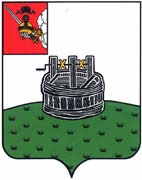 ГЛАВА ГРЯЗОВЕЦКОГО МУНИЦИПАЛЬНОГО ОКРУГАП О С Т А Н О В Л Е Н И Е                      г. ГрязовецО внесении изменений в постановление главы Грязовецкого муниципального округа от 21 февраля 2024 года № 26С целью уточнения ранее принятого постановления главы Грязовецкого муниципального округаПОСТАНОВЛЯЮ:Внести изменения в постановление главы Грязовецкого муниципального округа от 21 февраля 2024 года № 26 «О внесении изменений в постановление главы Грязовецкого муниципального округа от 03.04.2023 № 88», заменив в приложении к постановлению слова «Лубнина Светлана Васильевна словами «Лубнина Светлана Валентиновна». Глава Грязовецкого муниципального округа                                                С.А. Фёкличев04.03.2024№56